RELAÇÃO NOMINAL DOS DIRIGENTESSueli Aparecida Cylos Hoshino 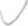 PresidenteRG: 18.240.709 - SSP/SP CPF: 062.702.198-09Endereço: Rua Antônio fogaça de Almeida n.0 1098 – CentroTelefone: 15 – 9974-6086E-mail: suelycylosh@gmail.comMaria Neusa Valério TrevisaniVice-PresidenteRG :  7.165.596-7 - SSP/SPCPF: 768.009.708-91		Endereço: Rua Doutor I Coutinho n.0 274 - Centro	Telefone: 15 – 98189-7486E-mail: institutogeracao@hotmail.comBárbara Heliodora Soares do Prado1a SecretáriaRG: 12302.839-5 - SSP/SPCPF: 040825.348-73	Endereço: Rua Sulpizio Colombo n.0 260 - Jardim ColomboTelefone: 15 3271-1418 / 99828-8460E-mail: barbarahsprado@gmail.comMarília Terezinha de Oliveira2a SecretáriaRG:  4.547.856 - SSP/SPCPF: 160.1 76.548-70Endereço: Bernardino de Campos n.0 309 – CentroTelefone: 15 3271-7126E-mail: institutogeracao@hotmail.comMaria José Soares Larotonda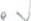 1a TesoureiraRG: 2.277940-1- SSP/SPCPF: 749.305.598-04Endereço: Rua Expedicionários n.0 1367 – Centro	Telefone: 15 3271-1159E-mail: institutogeracao@hotmail.comMaria Katiko Homma Takahashi20 TesoureiraRG: 8.814.613 - SSP/SPCPF: 103.627.168-46Endereço: Rua Jorge Ozi n.0 657 – CentroTelefone: 15 3271-2328E-mail: institutogeracao@hotmail.comAlceli Vieira de OliveiraConselho FiscalRG: 25.882.457-8 - SSP/SPCPF: 150.478.418-98Endereço: Rua Professor Jair Barth n 0 124 - Vila BarthTelefone: 15 99682-0615E-mail: likvieira@hotmail.comJoao Carlos TavaresConselho FiscalRG: 14.165.250 - SSP/SPCPF: 027.070.578-35Endereço: Rua Virgílio de Rezende n.0 1420 — Vila AparecidaTelefone: 15 99790-9869E-mail: institutogeracao@hotmail.comReiko Takahashi 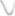 Conselho FiscalRG: 3.170.652-6 - SSP/SPCPF: 143988.268-15Endereço: Rua Coronel Afonso n.0 539 CentroTelefone: 15 3271-2176 / 99717-2953e-mail: institutogeracao@hotmail.com